中国教育工会浙江万里学院委员会文件浙万院工〔2014〕7号浙江万里学院工会关于印发《浙江万里学院教职工文体协会章程》的通知各分工会 为加强和规范浙江万里学院教职工协会的管理工作，进一步繁荣校园文化生活，促进教职工各类文体活动的广泛开展，促进校园精神文明建设和文化、体育协会的蓬勃发展，促进和谐校园建设。特制定了《浙江万里学院教职工文体协会章程》，现印发给你们，请遵照执行。                            浙江万里学院工会                            2014年11月12日浙江万里学院教职工文体协会章程第一章 总则第一条 为了活跃教职工的文化生活，促进教职工运动的广泛开展，营造健康、和谐、高雅的校园文化氛围，帮助、指导教职工文体协会规范有序地开展活动，特制定《浙江万里学院教职工文体协会章程》。第二条 浙江万里学院教职工文体协会是在校工会的直接领导下，教职工自愿参加的群众性组织，受校工会的管理和监督。第二章 协会成员第三条 参加浙江万里学院教职工文体协会的条件 （一）具有工会会籍的教职工，具备一定的专项基础，热爱运动。 （二）承认《浙江万里学院教职工文体协会章程》，服从协会领导，积极参加协会的活动。（三）履行协会规定的各项义务。第四条 协会负责人 （一）由教职工文体协会成员选举产生。（二）具有较强的组织能力和责任心。 （三）有组织协会的工作经验。（四）热心教职工文体协会的工作。第五条 协会负责人职责 （一）对申请加入的协会会员进行审核批准；（二）组织协会会员参加文体活动、训练和比赛；（三）协会日常事务管理；（四）对协会经费进行合理管理和使用，并接受校工会的监督和管理。 第六条 协会成员享有的权利 （一）有选举权和被选举权；（二）有权参加协会组织的各项活动；（三）有权监督协会资金使用情况；（四）向协会负责人提出意见和建议。第七条 协会成员必须履行的义务 （一）执行教职工文体协会的决议和决定；（二）按时参加协会组织的各项活动；（三）按时交纳会费。 第三章 机构、活动和管理  第八条 组织机构协会设会长1名，副会长1名，秘书长1名， 由协会会员选举产生，每届任期2年。    第九条 活动   定期进行协会训练、排练活动；定期举办各类文体比赛    第十条 管理     浙江万里学院教职工文体协会由校工会统一管理、监督和协调。协会每年度有工作计划、工作总结和宣传报道    第十一条 协会经费管理   （一）经费来源：    1、会费；    2、捐赠；    3、校工会资助。校工会根据协会发展的规模和开展活动的情况，下拨经费；    4、如代表学校参加宁波市教育系统以上级别的比赛，可申请专项经费   （二）合理使用协会经费，任何个人不得侵占、私分和挪用。协会需定期公布经费使用情况；    第十二条  考核    年终由校工会对协会进行考核评定；优秀协会给予一定的奖励    第十三条   撤消或注销    教职工文体协会因下列原因之一，工会将予以撤消或注销：   （一）违反宪法、法律和学校的有关规章制度；   （二）半年内未开展任何活动；   （三）成员人数连续两年不足10人；   （四）协会 “年检”连续两次不合格；   （五）协会本身提出要求注销。    第十三条 危险告知    文体活动，本身具有潜在的受伤风险，若在文体活动时发生的运动损伤，需由自己负责。特此告知。第四章 附则    第十四条 本办法从公布之日起实施。第十五条 本办法由学校工会负责解释。中国教育工会浙江万里学院委员会  2014年11月12日印发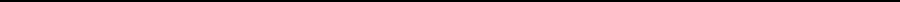 